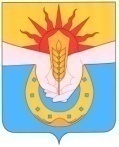 Совет Вольненского сельского поселенияУспенского района  1 внеочередная сессияРЕШЕНИЕот 23.09.2014г.	                                                   					      № 6с. ВольноеО внесении изменений и дополнений в решение Совета Вольненского сельского поселения Успенского района от 06 декабря 2013 года №273 «О бюджете Вольненского сельского поселения Успенского района на 2014 год»          Совет Вольненского сельского поселения Успенского района,  р е ш и л:          1.Внести в решение Совета Вольненского сельского поселения Успенского района от 06 декабря 2013г. № 273 «О бюджете Вольненского сельского поселения     Успенского района на 2014 год» (далее – решение)  следующие изменения и дополнения:  1) Пункт 1 решения изложить в новой редакции:«1. Утвердить основные характеристики бюджета Вольненского сельского поселения Успенского района (далее местный бюджет) на 2014 год:1) общий объем доходов в сумме 23935,6 тыс. рублей;2) общий объем расходов в сумме 31394,8 тыс. рублей; 3) общий объем бюджетных ассигнований, направляемых на исполнение публичных нормативных обязательств, в сумме 0,0 тыс. рублей; 4) резервный фонд администрации Вольненского сельского поселения Успенского района в сумме 40,0 тыс. рублей;5) дорожный фонд администрации Вольненского сельского поселения Успенского района в сумме 3278,9 тыс. рублей;6) верхний предел муниципального внутреннего долга Вольненского сельского поселения Успенского района на 1 января 2015 года в сумме 0,0 тыс. рублей, в том числе верхний предел долга по муниципальным гарантиям в  сумме 0,0 тыс. рублей;7) дефицит местного бюджета в сумме 7459,2 тыс. рублей»;	3) Приложение №7 «Распределение бюджетных ассигнований по разделам и подразделам классификации расходов местного  бюджета на 2014 год» изложить в новой редакции:	4) Приложение №8 «Распределение бюджетных ассигнований по разделам и подразделам, целевым статьям и видам расходов классификации расходов в ведомственной структуре расходов местного бюджета на 2014 год» изложить в новой редакции: 5) Приложение 9  «Источники внутреннего финансирования дефицита местного бюджета, перечень статей и видов источников финансирования дефицитов бюджета на 2014 год»  изложить в новой редакции:	6) Подпункт 2 пункта 1 решения Совета Вольненского сеьского поселения Успенского района от 11.09.2014г.   №308 «О внесении изменений и дополнений в решение Совета Вольненского сельского поселения Успенского района от 06 декабря 2013 года №273 «О бюджете Вольненского сельского поселения Успенского района на 2014 год» признать утратившим силу.	2. Опубликовать настоящее решение в средствах массовой информации. 	3. Настоящее решение вступает в силу на следующий день после дня его официального опубликования.	.Глава Вольненского сельского  поселения Успенского района	                                                   	          		С.М. Багдасарян  Председатель Совета Вольненского сельского поселения Успенского района 		               			                  Р.В. Малахов          2) Приложение № 3 «Объем поступлений доходов в местный бюджет по кодам видов (подвидов) доходов и классификации  операций сектора государственного управления, относящихся к доходам бюджетов, на 2014 год» изложить в новой редакции:          2) Приложение № 3 «Объем поступлений доходов в местный бюджет по кодам видов (подвидов) доходов и классификации  операций сектора государственного управления, относящихся к доходам бюджетов, на 2014 год» изложить в новой редакции:          2) Приложение № 3 «Объем поступлений доходов в местный бюджет по кодам видов (подвидов) доходов и классификации  операций сектора государственного управления, относящихся к доходам бюджетов, на 2014 год» изложить в новой редакции:тыс.руб.КодНаименование  доходовПлан на 2014 год1 00 00000 00 0000 000Доходы10 654,91 01 02000 01 0000 110         Налог на доходы физических лиц *3030,01 03 02230 01 0000 1101 03 02240 01 0000 1101 03 02250 01 0000 1101 03 02260 01 0000 110Доходы от уплаты акцизов на нефтепродукты, подлежащие распределению между бюджетами субъектов Российской Федерации и местными бюджетами с учетом установленных дифференцированных нормативов отчислений в местные бюджеты3 278,91 05 03000 01 0000 110 Единый сельскохозяйственный налог *2,01 06 01030 10 0000 110      Налог на имущество физических лиц, взимаемый по ставкам, применяемым  к объектам налогообложения, расположенным в границах поселений*1577,91 06 06000 00 0000 110Земельный налог*2050,01 09 04053 10 0000 110Земельный налог (по обязательствам, возникшим до 1января  2006 года),  мобилизируемый на территориях поселений 0,11 11 05010 00 0000 120            Арендная плата за земли, находящиеся в  государственной  собственности до разграничения государственной собственности на землю и  поступления от продажи права на заключение договоров  аренды  указанных  земельных  участков    *                                                          253,01 11 05035 10 0000 120Доходы от сдачи в аренду имущества, находящегося в оперативном управлении органов управления поселений и созданных ими учреждений и в хозяйственном ведении муниципальных унитарных предприятий*383,00 1 13 02995 10 0000 130Прочие  доходы  от  компенсации затрат бюджетов поселений *                                   20,001 14 06013 10 0000 430Доходы от продажи земельных участков, государственная собственность на которые не разграничена и которые расположены в границах поселений*60,002 00 00000 00 0000 000Безвозмездные поступления13280,72 02 01001 10 0000 151Дотации бюджетам поселений на выравнивание уровня бюджетной обеспеченности 4865,6202 01003 10 0000 151Дотации бюджетам поселений на поддержку мер по обеспеченности  сбалансированности бюджетов 329,82 02 02999 10 0000 151Прочие субсидии бюджетам поселений7165,82 02 04999 10 0000 151Прочие межбюджетные трансферты, передаваемые бюджетам поселений300,02 02 03015 10 0000 151Субвенции бюджетам поселений на осуществление  первичного воинского учета на территориях, где отсутствуют военные комиссариаты390,62 02 03024 10 0000 151Субвенции бюджетам поселений на выполнение передаваемых полномочий субъектов Российской Федерации3,92 07 05030 10 0000 180Прочие безвозмездные поступления в бюджеты поселений150,02 18 05010 10 0000 151Доходы бюджетов поселений от возврата остатков субсидий, субвенций  и других межбюджетный трансфертов, имеющих целевое назначение,  прошлых лет из  бюджетов муниципальных районов 75,0Всего доходов23635,6№ п/пКод бюджетной классификацииНаименованиеСумма, тыс. руб.Всего расходов31394,8в том числе:1.0100Общегосударственные вопросы7245,40102Функционирование высшего должностного лица субъекта Российской Федерации и органа местного самоуправления644,40104Функционирование Правительства Российской Федерации, высших органов исполнительной власти субъектов Российской Федерации, местных администраций4329,80106Обеспечение деятельности финансовых, налоговых и таможенных органов и органов финансового  (финансово - бюджетного) надзора57,70107Обеспчение проведения выборов и референдумов246,00111Резервные фонды 40,00113Другие общегосударственные вопросы1927,520200Национальная оборона390,60203Мобилизационная и вневойсковая подготовка390,63.0300Национальная безопасность и правоохранительная деятельность654,80309Защита населения и территории от чрезвычайных ситуаций природного и техногенного характера, гражданская оборона423,80310Обеспечение пожарной безопасности10,00314Другие вопросы в области национальной безопасности и правоохранительной деятельности 221,04.0400 Национальная экономика8439,20405Сельское хозяйство и рыболовство15,00409Дорожное хозяйство (дорожные фонды)8278,90412Другие вопросы  в области национальной экономики145,35.0500Жилищно-коммунальное хозяйство8250,00502Коммунальное хозяйство6309,20503Благоустройство1940,86.0700Образование166,30707Молодежная политика и оздоровление детей166,37.0800Культура и кинематография 6128,00801Культура6128,08.1100Физическая культура и спорт120,51105Другие вопросы в области физической культуры и спорта120,5«№ п/пНаименованиеВедомствоРЗПРКЦСРКВР2014 год, тыс.руб.12345678Всего расходов31394,81.Администрация Вольненского сельского поселения  Успенского района99226394,8Общегосударственные вопросы992017245,4Функционирование высшего должностного лица субъекта Российской Федерации и муниципального образования9920102644,4Руководство и управление в сфере установленных функций органов местного самоуправления992010250 0 0000644,4Обеспечение деятельности главы 992010250 4 0000644,4Расходы на обеспечение функций государственных органов, в том числе территориальных органов992010250 4 0019644,4Расходы на выплаты персоналу государственных (муниципальных) органов 992010250 4 0019120644,4Функционирование Правительства Российской Федерации, высших органов исполнительной власти субъектов Российской федерации, местных администраций99201044329,8Обеспечение деятельности администрации 992010451 0 00004448,9Обеспечение функционирования администрации 992010451 1 00004448,9Расходы на обеспечения функций государственных органов, в том числе территориальных органов992010451 1 00194448,9Расходы на выплаты персоналу государственных (муниципальных) органов992010451 1 00191203400,4Иные закупки товаров, работ и услуг для обеспечения государственных (муниципальных) нужд992010451 1 0019240836,7Уплата налогов, сборов и иных платежей992010451 1 001985088,8Административные комиссии992010451 2 00003,9Осуществление отдельных  полномочий  Краснодарского края на образование  и организацию административных комиссий992010451 2 60193,9Иные закупки товаров, работ и услуг для государственных (муниципальных) нужд992010451 2 60192403,9Обеспечение деятельности финансовых, налоговых и таможенных органов и органов финансового (финансово-бюджетного) надзора991010657,7Контрольно-счетная  палата 991010662 0 000057,7Обеспечение деятельности контрольно – счетной палаты991010662 3 000057,7Переданные полномочия991010662 3 202157,7Иные межбюджетные трансферты991010662 3 202154057,7Обеспчение проведения выборов и референдумов9920107246,0Обеспечение деятельности администрации992010751 0 0000246,0Организационное и мотериально – техническое обеспечения подготовки и проведения муниципальных выборов, местного референдумва, голосования по отзыву депутата, члена выборного органа местного сомоуправления, выборного должностного лица местноо самоуправления 992010751 Э 0000246,0Расходы на обеспепчение функций государственных органов, в том числе территориальных органов992010751 Э0019246,0Иные закупки товаров, работ и услуг для государственных (муниципальных) нужд992010751 Э0019240246,0Резервные фонды992011140,0Обеспечение деятельности администрации муниципального образования992011151 0 000040,0Финансовое обеспечение непредвиденных расходов992011151 3 000040,0Резервный фонд администрации 992011151 3 104940,0Резервные средства992011151 3 104987040,0Другие общегосударственные вопросы99201131927,5Обеспечение деятельности подведомственных учреждений 992011352 0 00001761,0Обеспечение деятельности централизованной бухгалтерии 992011352 Б 00001594,6Расходы на обеспечение деятельности (оказания услуг) государственных учреждений992011352 Б 00591594,6Обеспечение выполнения функций казенных учреждений992011352 Б 00591101502,5Иные закупки товаров, работ и услуг для государственных (муниципальных) нужд992011352 Б 005924099,1Уплата налогов, сбор иных платежей992011352 Б 00598508,0Обеспечение деятельности муниципального бюджетного учреждения  «Управление по закупкам администрации муниципального образования Успенский район» 992011352 3 0000166,4Переданные полномочия 992011352 3 2021166,4Иные межбюджетные трансферты992011352 3 2021540166,4Управление имуществом муниципального образования992011353 0 0000131,5Реализация функций, связанных с муниципальным управлением992011353 2 0000131,5Прочие обязательства муниципального образования992011353 2 9999131,5Иные закупки товаров, работ и услуг для государственных (муниципальных) нужд992011353 2 9999240131,5Муниципальные программы сельских поселений99201136Б 0 0000 20,0Муниципальная программа по реализации развития территориального общественного самоуправления  в Вольненского сельского поселения Успенского района на 2014 год99201136Б Д 0000 20,0Выплаты органам ТОС99201136Б Д 0029 20,0Иные закупки товаров, работ и услуг для государственных (муниципальных) нужд99201136Б Д 0029 24020,02.Национальная оборона99202390,6Мобилизационная и вневойсковая подготовка9920203390,6Обеспечение деятельности администрации 992020351 0 0000390,6Обеспечение первичного воинского учета на территориях, где отсутствуют военные комиссариаты992020351 Г 0000390,6Осуществление первичного воинского учета на территориях, где отсутствуют военные комиссариаты992020351 Г 8118390,0Расходы на выплаты персоналу государственных (муниципальных) органов992020351 Г 8118120371,1Иные закупки товаров, работ и услуг для государственных (муниципальных) нужд992020351 Г 811824019,53.Национальная безопасность и правоохранительная  деятельность99203654,8Защита населения и территории от чрезвычайных ситуаций природного и техногенного характера, гражданская оборона9920309423,8Обеспечение деятельности администрации 992030951 0 000045,0Предупреждение и ликвидация последствий чрезвычайных ситуаций и стихийных бедствий природного и техногенного характера 992030951 6 000010,0Мероприятия по предупреждению и ликвидации чрезвычайных ситуаций, стихийных бедствий и их последствий, выполняемые в рамках специальных решений99203 0951 6 105410,0Иные закупки товаров, работ и услуг для государственных (муниципальных) нужд992030951 6 105424010,0Мероприятия по гражданской обороне992030951 7 000035,0Подготовка населения и организаций к действиям в чрезвычайных ситуациях в мирное и военное время992030951 7 105535,0Иные закупки товаров, работ и услуг для государственных (муниципальных) нужд992030951 7 105524035,0Обеспечение деятельности подведомственных учреждений 992030952 0 0000378,8Обеспечение деятельности МКУ «Аварийно –спасательная служба муниципального образования Успенский район992030952 5 0000378,8Переданные полномочия 992030952 5 2021378,8Иные межбюджетные трансферты992030952 5 2021540378,8Обеспечение пожарной безопасности992031010,0Обеспечение деятельности администрации992031051 0 0000Обеспечение безопасности населения992031051 8 000010,0Мероприятия по пожарной безопасности992031051 8 102810,0Иные закупки товаров, работ и услуг для государственных (муниципальных) нужд992031051 8 102824010,0Прочие вопросы в области  национальной безопасности и правоохранительной деятельности 9920314221,0Муниципальные программы сельских поселений99203146Б 0 0000 221,0Муниципальная  программа по укреплению правопорядка и усилению борьбы с преступностью на территории Вольненского сельского поселения Успенского района на 2014 год99203146Б 4 0000 206,0Укрепление правопорядка и профилактика правонарушений, усиление борьбы с преступностью99203146Б 4 6566206,0Иные закупки товаров, работ и услуг для государственных (муниципальных) нужд99203146Б 4 6566240206,0Муниципальная программа по противодействию терроризму и экстремизму  на территории Вольненского сельского поселения  Успенского района на 2014 год99203146Б 5 000015,0Профилактика терроризма и экстремизма99203146Б 5 101115,0Иные закупки товаров, работ и услуг для государственных (муниципальных) нужд99203146Б 5 101124015,04.Национальная экономика992048439,2Сельское хозяйство и рыболовство992040515,0Муниципальные программы сельских поселений 99204056Б 0 000015,0Муниципальная программа развития личных подсобных хозяйств на территории Вольненского сельского поселения Успенского района в 2014 году99204056Б 6  000015,0Мероприятия по развитию личных подсобных хозяйств в сельских поселениях99204056Б 6 002115,0Иные закупки товаров, работ и услуг для государственных (муниципальных) нужд99204056Б 6 002124015,0Дорожное хозяйство99204098278,9Содержание автомобильных дорог992040955 0 00008278,9Мероприятия по содержанию автомобильных дорог992040955 1 00008278,9Финансовое обеспечение дорожной деятельности в отношении автомобильных дорог общего пользования местного значения, а также капитальный ремонт и ремонт дворовых территорий многоквартирных домов, проездов к дворовым территориям многоквартирных домов населенных пунктов992040955 1 15423278,9Иные закупки товаров, работ и услуг для государственных (муниципальных) нужд992040955 1 15422403278,9Капитальныйремонт,ремонт автомобильных дорого общего пользования населенных пунктов992040955 1 60275000,0Иные закупки товаров, работ и услуг для государственных (муниципальных) нужд992040955 1 60272405000,0Муниципальные программы сельских поселений99204096Б 0 0000264,0Муниципальная программа ««Реконструкция, капитальный ремонт и ремонт улично-дорожной сети Вольненского сельского поселения Успенского района» на 2014 год99204096Б Л 0000264,0Прочие обязательства муниципальных образований 99204096Б Л 9999264,0Иные закупки товаров, работ и услуг для государственных (муниципальных) нужд99204096Б Л 9999240264,0Другие вопросы в области национальной экономике9920412145,3Обеспечение деятельности подведомственных учреждений992041252 0 0000135,3Обеспечение деятельности МБУ «УКС и ЕЗ муниципального образования Успенский район»992041252 7 0000135,3Переданные полномочия 992041252 7 2021135,3Иные межбюджетные трансферты992041252 7 2021540135,3Муниципальные программы сельских поселений99204126Б 0 0000 10,0Муниципальная программа развития субъектов малого и среднего предпринимательства в Вольненском сельском поселении Успенского района на 2014 год99204126Б 7 000010,0Развитие субъектов малого и среднего предпринимательства99204126Б 7  000710,0Иные закупки товаров, работ и услуг для государственных (муниципальных) нужд99204126Б 7  000724010,05.Жилищно-коммунальное хозяйство992058250,0Коммунальное хозяйство99205026309,2Муниципальные программы сельских поселений99205026Б 0 00006309,2Муниципальная программа Вольненского сельского поселения Успенского района «Газификация Вольненского сельского поселения Успенского района» на 2014 год99205026Б 8 0000388,8Прочие обязательства муниципальных образований 99205026Б 8 9999388,8Иные закупки товаров, работ и услуг для государственных (муниципальных) нужд99205026Б 8 9999240388,8Муниципальная программа «Развитие водоснабжения Вольненского сельского поселения Успенского района» на 2014 год99205026Б 9 00003000,0Прочие обязательства муниципальных образований99205026Б 9 99993000,0Иные закупки товаров, работ и услуг для государственных (муниципальных) нужд99205026Б 9 99992403000,0Муниципальная программы «Энергосбережение и повышение энергетической эффективности Вольненского сельского поселения Успенского района» на 2014 год99205026Б Б 0000312,0Прочие обязательства муниципальных образований99205026Б Б 9999312,0Иные закупки товаров, работ и услуг для государственных (муниципальных) нужд99205026Б Б 9999240312,0Муниципальная программа антикризисных мер в жилищно – коммунальном хозяйстве Вольненского сельского поселения Успенского района на 2014 год99205026Б Г 00002608,4Мероприятия по поддержке коммунального хозяйства99205026Б Г 15762608,4Иные закупки товаров, работ и услуг для государственных (муниципальных) нужд99205026Б Г 15762402438,4Субсидии юредическим лицам (кроме некоммерчиских организаций),  индивидуальным предпринимателям, физическим лицам99205026Б Г 1576810170,0Благоустройство99205031940,8Обеспечение деятельности администрации992050351 0 00001595,2Благоустройство сельских поселений992050351 Ж00001295,2Уличное освещение992050351 Ж0011662,1Иные закупки товаров, работ и услуг для государственных (муниципальных) нужд992050351Ж 0011240662,1Прочие мероприятия по благоустройству сельских поселений992050351Ж 0018426,5Иные закупки товаров, работ и услуг для государственных (муниципальных) нужд992050351 Ж0018240426,5Обеспечение деятельности органов ТОС992050351 Я 0000300,0Поощрение победителей краевого конкурса на звание «Лучший орган территориального общественного самоуправления»992050351Я 6017300,0Иные закупки товаров, работ и услуг для государственных (муниципальных) нужд992050351 Я 6017240300,0Непрограмные расходы992050399 0 0000552,2Непрограмные расходы992050399 9 0000552,2Развитие систем наружного освещения населенных пунктов992050399 9 6229552,2Иные закупки товаров, работ и услуг для государственных (муниципальных) нужд992050399 9 6229240552,26.Образование99207166,3Молодежная политика и оздоровление детей9920707166,3Муниципальные программы сельских поселений 99207076Б 0 0000166,3Муниципальная программа  «Молодёжь Вольненского сельского поселения Успенского района» на 2014 год99207076Б 3 0000166,3Мероприятия по реализации молодежной политики99207076Б 3 0014166,3Иные закупки товаров, работ и услуг для государственных (муниципальных) нужд99207076Б 3 0014240166,37.Культура и кинематография 992086128,0Культура99208016128,0Обеспечение деятельности  учреждений культуры992080167 0 00005949,7Дома культуры992080167 2 00004934,8Обеспечение поэтапного уровня повышения заработной платы работников муниципальных учреждений отрасли культуры, искусства и кинемотографии до средней заработной платы Краснодарского края  на 2014 год992080167 2 60121368,8Субсидии бюджетным учреждениям на финансовое обеспечение  государственного задания на оказание государственных (муниципальных) услуг (выполнение работ)992080167 2 60126111368,8Расходы на обеспечение деятельности (оказания услуг) государственных учреждений992080167 2 00593566,0Субсидии бюджетным учреждениям на иные цели992080167 2 00596123566,0Библиотеки992080167 1 00001014,9Расходы на обеспечение деятельности (оказания услуг) государственных учреждений992080167 1 00591014,9Обеспечение поэтапного уровня повышения заработной платы работников муниципальных учреждений отрасли культуры, искусства и кинемотографии до средней заработной платы Краснодарского края  на 2014 год08010167 1 6012 244,8Субсидии бюджетным учреждениям на иные цели992080167 1 6012612244,8Субсидии бюджетным учреждениям на финансовое обеспечение  государственного задания на оказание государственных (муниципальных) услуг (выполнение работ)992080167 1 0059611770,1Реализация иных полномочий992080169 0 000010,7Культура в сельских поселениях992080169 8 00005,6Переданные полномочия 992080169 8 20215,6Иные межбюджетные трансферты992080169 8 20215405,6Мероприятия по содействию в трудоустройстве незанятого населения поселений992080169 Д 00005,1Прочие обязательства муниципального образования992080169 Д 99995,1Субсидии бюджетным учреждениям на финансовое обеспечение  государственного задания на оказание государственных (муниципальных) услуг (выполнение работ)992080169 Д 99996115,1Муниципальные программы сельских поселений 99208016Б 0 0000167,6Муниципальная программа «Культура Кубани на 2014 год» по Вольненскому сельскому поселению Успенского района99208016Б 1 0000108,1Содействие в трудоустройстве незанятого населения99208016Б 1 003262,9Субсидии бюджетным учреждениям на иные цели99208016Б 1 003261262,9Стимулирование работников  муниципальных учреждений в сфере культуры 99208016Б 1 660345,2Субсидии бюджетным учреждениям на иные цели99208016Б 1 660361245,2Муниципальная программа  «Молодёжь Вольненского сельского поселения Успенского района» на 2014 год99208016Б 3 000059,5Организация временного трудоустройства несовершеннолетних граждан в возрасте от 14 до 18 лет99208016Б 3 096159,5Субсидии бюджетным учреждениям на иные цели99208016Б 3 096161259,58.Физическая культура и спорт99211120,5Спорт и физическая культура9921100120,5Другие вопросы в области физической культуры и спорта9921105120,5Развитие малого спорта в Успенском районе992110560 0 0000120,5Реализация других мероприятий в области спорта992110560 2 000080,5Переданные полномочия 992110560 2 202180,5Иные межбюджетные трансферты992110560 2 202154080,5Обеспечение условий для развития на территории поселения физической культуры и массового спорта, организация проведения официальных физкультурно – оздоровительных и спортивных мероприятий поселения992110560 3 000040,0Другие мероприятия в области спорта и физической культуры992110560 3 156740,0Иные закупки товаров, работ и услуг для государственных (муниципальных) нужд992110560 3 156724040,0»Код бюджетной классификацииНаименование групп, подгрупп, статей, подстатей, элементов, программ, кодов экономической классификации источников внутреннего финансирования дефицита бюджетаСумма, тыс.руб.123992  01 00 00 00 00 0000 000Источники внутреннего финансирования  дефицита бюджетов – всего 7459,2992 01 05 00 00 00 0000 000Изменение остатков средств на счетах по учету средств бюджета7459,2992 01 05 02 00 00 0000 500Увеличение прочих остатков средств бюджетов -23335,6992 01 05 02 01 10 0000 510Увеличение прочих остатков денежных средств бюджетов поселений-23935,6992 01 05 02 00 00 0000 600Уменьшение прочих остатков денежных средств бюджетов31394,8992 01 05 02 01 10 0000 610Уменьшение прочих остатков денежных средств  бюджетов поселений31394,8